ENGLISH 3771 COURSE SYLLABUS 
Section 5559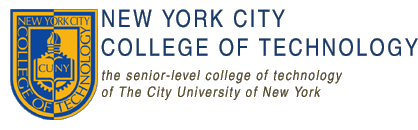 Dates:  8/28/2013 to 12/23/2013 Self-Assessment:  Advanced Career WritingPlease compose detailed, thoughtful, and legible answers to the following questions.  This assignment is graded for completion.Your name (first, last):
Telephone (cell):City Tech email:Courses you are currently taking:Current job (where, what):Do you have any other responsibilities that may affect your coursework?  If so please explain:Please identify your level of experience with the following tools:0) I know nothing.1) I have minimal experience.2) I use occasionally but am unconfident.3) I use regularly.4) I consider myself a “power” user.5) I could teach a course about this.PC computer:_____Mac computer: _____The “Internet”: _____BlackBoard Learning System: _____Computer scanner: _____Laser printer: _____MS Paint: _____MS Word: _____MS Powerpoint: _____MS Publisher: _____Adobe Photoshop: _____Adobe Acrobat Professional: _____Other digital tools (please list):Please answer the following questions thoughtfully: What is a “writing process”?  What does your individual writing process look like?What work experience do you have?  What kinds of writing have you done in your work environment (e.g., reports, emails, invoices, advertising copy, etc.)?3)  What do you hope to accomplish in this course?4)  What are your expectations of this course and me, your instructor?